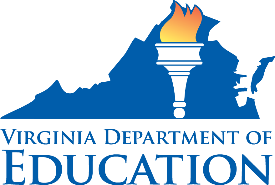 FEDERAL PROGRAM ADMINISTRATIVE REVIEW 
SCHOOL NUTRITION PROGRAM SUMMARYSection 207 of the Healthy Hunger Free Kids Act 2010, amended section 22 of the National School Lunch Act (42 U.S.C. 1769c) requires the Virginia Department of Education, Office of School Nutrition Programs (VDOE SNP), to report the final results of the administrative review to the public in an accessible, easily understood manner in accordance with guidelines promulgated by the Secretary. Local Educational Agency:  Suffolk City Public SchoolsReport Publication Date: June 1, 2020Administrative Review Dates: December 10-13, 2019Review Month and Year: October 2019Participating Programs: NSLP, SBP, SFSP, At-Risk CACFPParticipates in Special Provisions? N/AFindings Identified during the Administrative Review:Table 1: Program Access and ReimbursementTable 2: Meal Patterns and Nutritional QualityTable 3: School Nutrition Environment and Civil RightsUSDA is an Equal Opportunity Provider, Employer and Lender.CategoryFindingsCertification and Benefit Issuance  NO FINDINGS	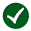 Details: Verification  NO FINDINGSDetails:Meal Counting and Claiming  NO FINDINGSDetails:CategoryFindingsMeal Components and Quantities  NO FINDINGS FINDINGS IDENTIFIED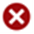 Details: Offer versus Serve  NO FINDINGS FINDINGS IDENTIFIEDDetails:Dietary Specifications and Nutrient Analysis  NO FINDINGS FINDINGS IDENTIFIEDDetails:CategoryFindingsFindingsFood SafetyFood Safety FINDINGS IDENTIFIEDDetails:Details:Not all agricultural products purchased met the Buy American provision.The written food safety plan was not implemented fully at all sites observed.Local School Wellness PolicyLocal School Wellness Policy FINDINGS IDENTIFIEDDetails:Details:The LSWP did not include language about how the public is informed of the policy.Competitive FoodsCompetitive Foods  NO FINDINGSDetails:Details:Civil RightsCivil Rights FINDINGS IDENTIFIEDDetails: Details: The School Food Authority’s civil rights complaint procedures did not include all required components.